GEJALA CAMPUR KODE(CODE MIXING)DALAM PENGGUNAAN BAHASA INDONESIA RAGAM LISAN PADAPROSES PEMBELAJARAN BAHASA INDONESIA OLEHGURU-GURU SMA NURUL ISLAM INDONESIA BARUMEDAN TAHUN PEMBELAJARAN 2020-2021TESISOLEHOVY RIZKI RAMADHANINPM : 197015001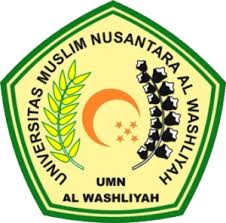 PROGRAM PASCASARJANAUNIVERSITAS MUSLIM NUSANTARA AL-WASHLIYAHMEDAN2021